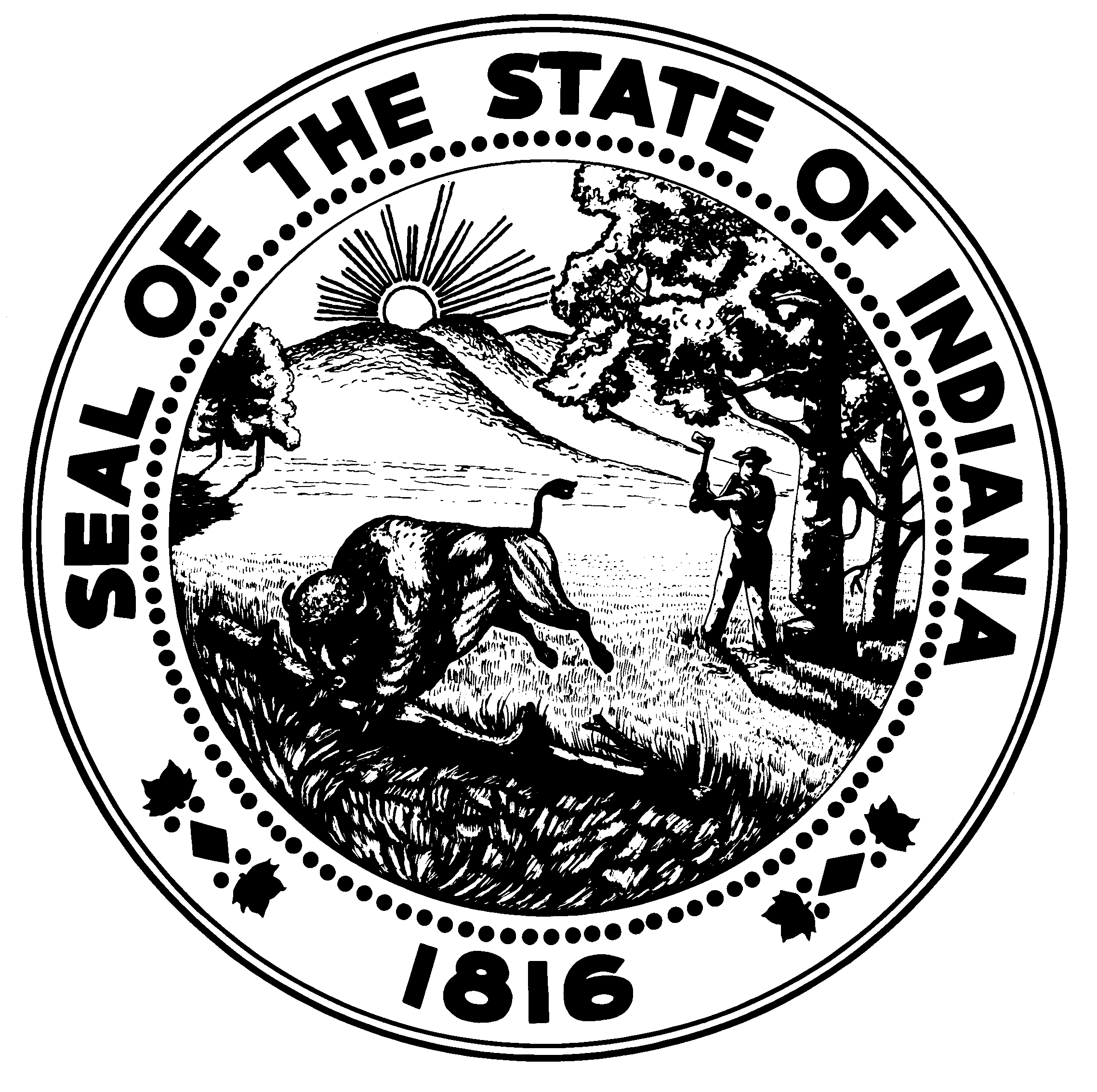 NOTICE OF PUBLIC EDUCATION CERTIFICATION State Form 56823 (R / 7-22)INDIANA DEPARTMENT OF ENVIRONMENTAL MANAGEMENTDRINKING WATER BRANCH (66-34)100 N. Senate Ave.Indianapolis, IN  46204Fax: 317-234-7436E-mail: dwbmgr@idem.in.govINDIANA DEPARTMENT OF ENVIRONMENTAL MANAGEMENTDRINKING WATER BRANCH (66-34)100 N. Senate Ave.Indianapolis, IN  46204Fax: 317-234-7436E-mail: dwbmgr@idem.in.govEach Community Water System (CWS) must deliver a public education notice following any lead action level exceedance to all bill paying customers. Non-Transient Non-Community Water Systems (NTNCWS) must post the public education notice in a public place or common area in each of the buildings served by the system. The public education notice must be distributed within thirty (30) days following the lead action level exceedance.  Not later than thirty (30) days following the lead action level exceedance, each CWS / NTNCWS must mail a sample copy of the public education notice to IDEM along with certification that the notice has been distributed under 327 IAC 8-2-44 (a). You must submit the following forms to IDEM:	 Certification Form for Public Education Notice	 Sample copy of public education notices sent to individual customersSubmit this certification sheet along with a sample copy of the education notice sent to consumers to IDEM at the above address.Each Community Water System (CWS) must deliver a public education notice following any lead action level exceedance to all bill paying customers. Non-Transient Non-Community Water Systems (NTNCWS) must post the public education notice in a public place or common area in each of the buildings served by the system. The public education notice must be distributed within thirty (30) days following the lead action level exceedance.  Not later than thirty (30) days following the lead action level exceedance, each CWS / NTNCWS must mail a sample copy of the public education notice to IDEM along with certification that the notice has been distributed under 327 IAC 8-2-44 (a). You must submit the following forms to IDEM:	 Certification Form for Public Education Notice	 Sample copy of public education notices sent to individual customersSubmit this certification sheet along with a sample copy of the education notice sent to consumers to IDEM at the above address.Each Community Water System (CWS) must deliver a public education notice following any lead action level exceedance to all bill paying customers. Non-Transient Non-Community Water Systems (NTNCWS) must post the public education notice in a public place or common area in each of the buildings served by the system. The public education notice must be distributed within thirty (30) days following the lead action level exceedance.  Not later than thirty (30) days following the lead action level exceedance, each CWS / NTNCWS must mail a sample copy of the public education notice to IDEM along with certification that the notice has been distributed under 327 IAC 8-2-44 (a). You must submit the following forms to IDEM:	 Certification Form for Public Education Notice	 Sample copy of public education notices sent to individual customersSubmit this certification sheet along with a sample copy of the education notice sent to consumers to IDEM at the above address.Each Community Water System (CWS) must deliver a public education notice following any lead action level exceedance to all bill paying customers. Non-Transient Non-Community Water Systems (NTNCWS) must post the public education notice in a public place or common area in each of the buildings served by the system. The public education notice must be distributed within thirty (30) days following the lead action level exceedance.  Not later than thirty (30) days following the lead action level exceedance, each CWS / NTNCWS must mail a sample copy of the public education notice to IDEM along with certification that the notice has been distributed under 327 IAC 8-2-44 (a). You must submit the following forms to IDEM:	 Certification Form for Public Education Notice	 Sample copy of public education notices sent to individual customersSubmit this certification sheet along with a sample copy of the education notice sent to consumers to IDEM at the above address.Check the items you certify as completed, fill in the date(s), and sign below.Check the items you certify as completed, fill in the date(s), and sign below.Check the items you certify as completed, fill in the date(s), and sign below.Check the items you certify as completed, fill in the date(s), and sign below.Community Water SystemsCommunity Water SystemsCommunity Water SystemsDate Completed(month, day, year)	Lead public education materials which meet the content and language requirements	established under 327 IAC 8-2-44 (a) were distributed to all water customers.	Lead public education materials which meet the content and language requirements	established under 327 IAC 8-2-44 (a) were distributed to all water customers.	Lead public education materials which meet the content and language requirements	established under 327 IAC 8-2-44 (a) were distributed to all water customers.  Lead public education materials will be distributed on a quarterly basis to all water customers until lead 90th percentile levels are below the Action Level of fifteen parts per billion for two consecutive six-month monitoring periods.       Lead public education materials will be distributed on a quarterly basis to all water customers until lead 90th percentile levels are below the Action Level of fifteen parts per billion for two consecutive six-month monitoring periods.       Lead public education materials will be distributed on a quarterly basis to all water customers until lead 90th percentile levels are below the Action Level of fifteen parts per billion for two consecutive six-month monitoring periods.     	Lead public education materials which meet the content and language requirements   	established under 327 IAC 8-2-44 (a) were distributed to all at-risk communities and 	populations. (Check all that apply.)	 Public and private schools or school boards	 Women, infants, and children (WIC) and head start programs, whenever available	 Public and private hospitals and medical clinics	 Pediatricians	 Family planning clinics	 Local welfare agencies	Lead public education materials which meet the content and language requirements   	established under 327 IAC 8-2-44 (a) were distributed to all at-risk communities and 	populations. (Check all that apply.)	 Public and private schools or school boards	 Women, infants, and children (WIC) and head start programs, whenever available	 Public and private hospitals and medical clinics	 Pediatricians	 Family planning clinics	 Local welfare agencies	Lead public education materials which meet the content and language requirements   	established under 327 IAC 8-2-44 (a) were distributed to all at-risk communities and 	populations. (Check all that apply.)	 Public and private schools or school boards	 Women, infants, and children (WIC) and head start programs, whenever available	 Public and private hospitals and medical clinics	 Pediatricians	 Family planning clinics	 Local welfare agenciesNon-Transient Non-Community Water SystemsNon-Transient Non-Community Water SystemsNon-Transient Non-Community Water Systems	Informational bulletins on lead in drinking water which meet the content and language 	requirements established under 327 IAC 8-2-44 (a) were posted in a public place or common 	area in each of the buildings served by the facility. These materials will remain posted until lead     90th percentile levels are below the Action Level of fifteen parts per billion for two consecutive six-month monitoring periods.	Informational bulletins on lead in drinking water which meet the content and language 	requirements established under 327 IAC 8-2-44 (a) were posted in a public place or common 	area in each of the buildings served by the facility. These materials will remain posted until lead     90th percentile levels are below the Action Level of fifteen parts per billion for two consecutive six-month monitoring periods.	Informational bulletins on lead in drinking water which meet the content and language 	requirements established under 327 IAC 8-2-44 (a) were posted in a public place or common 	area in each of the buildings served by the facility. These materials will remain posted until lead     90th percentile levels are below the Action Level of fifteen parts per billion for two consecutive six-month monitoring periods.Name of water supplyName of water supplyName of water supplyName of water supplyName of water supplyCountyCountyPublic Water Supply Identification (PWSID) numberPublic Water Supply Identification (PWSID) numberPublic Water Supply Identification (PWSID) numberSignatureSignatureSignatureDate (month, day, year)Date (month, day, year)Printed nameTitleTitleTitleTelephone number(     )     